FREDSKOV 
FOKUS PÅ MULIGHEDER 
RUN & FUN SØNDAG DEN 19. JULI 2020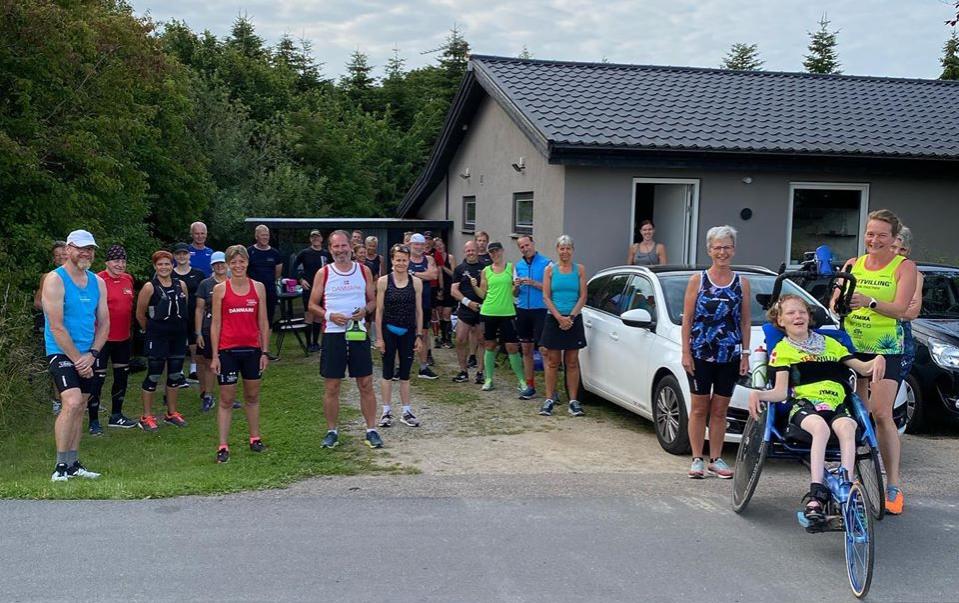 NAVN: 		DISTANCE: 	TID: 		TAK FOR I DAG 